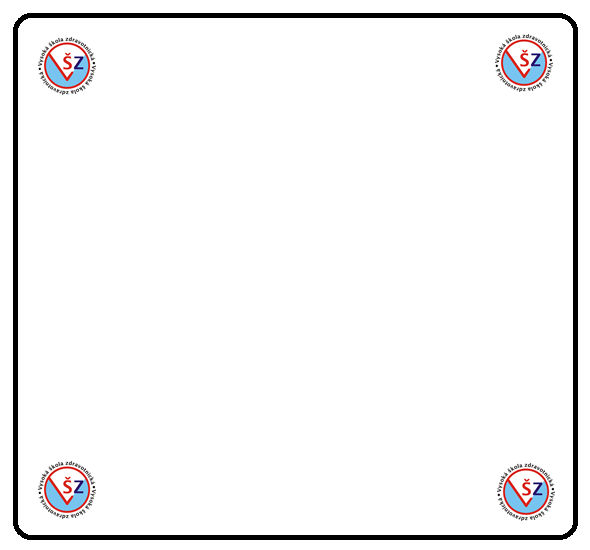 Ibalgin tbl. 400mg (ibuprofenum)patří do skupiny nesteroidních protizánětlivých léčiv (NASAID)terapeutické indikace zmírňuje bolest a zánět různého původu, tlumí horečku.Přípravek je vzhledem k množství léčivé látky v jedné tabletě, je určen prodospělé a dospívající nad 12 let.hlavními kontraindikacemi jsou: alergie na ibuprofen, alergie na kyselinu acetylsalicylovou nebo některé jiné nesteroidní protizánětlivé léky.Aktivní nebo opakující se vřed nebo krvácení do žaludku nebo dvanáctníku.Porucha krve tvorby nebo krevní srážlivosti. Závažné srdeční selhání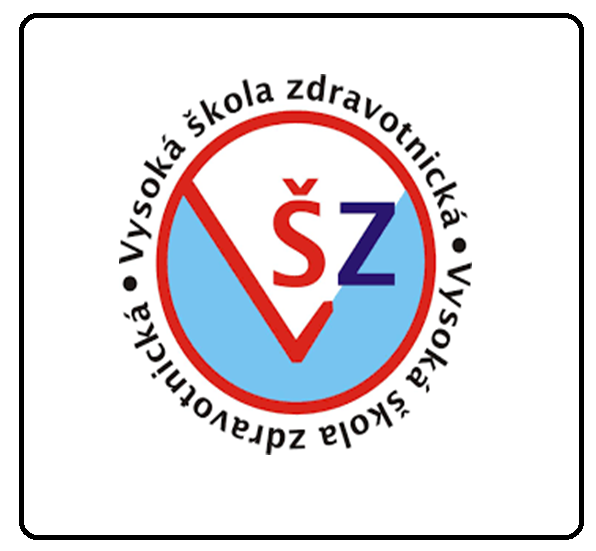 Atropin (atropini sulfas monohydricus) (parasympatolytikum) snižuje sekreci slinných, potních, žaludečních žláz a žláz dýchacího systému. Používá jako antidotum při otravě inhibitory acetylcholinesterázy. terapeutické indikace při akutním infarktu ke zvládnutí bradykardicko-hypotenzního syndromu, fibrilace a fluttru síní s pomalou komorovou odpovědí, u bradykardie a u bradyarytmiích vyvolaných předávkováním digitálisovými glykozidy.hlavními kontraindikacemi jsou:  Glaukom, hypertrofie prostaty, organická stenóza pyloru, hypertyreóza, mukoviscidóza, tachykardie, zvýšený nitrolebečnía nitrooční tlak, hypoxie. Není doporučen při febrilních stavech, hlavně u dětí, protože pro blokádu pocení může atropin vyvolat hypertermii.Isoprenalin (isoprenalini hydrochloridum)Betamimetikum a neselektivní agonista β-receptorů s podobnými účinky jako adrenalin - zvyšuje sílu kontrakce myokardu a srdeční frekvenci, vazodilatuje plicní řečišti bez ovlivnění průtoku renálním a mezenteriálním cévním řečištěm.terapeutické indikace při kolapsu krevního oběhu s poklesem srdečního výdeje a vzestupem centrálního žilního tlaku, prevence brochospazmu a plicní hypertenze při anestezii, terapie Stokes-Adamsova syndromu.hlavními kontraindikacemi jsou: sinusová tachykardie vyšší než 130/min, intoxikace digitalisem, akutní koronární insuficience, akutní infarkt myokardu, současné podávání s adrenalinem je kontraindikováno.Syntophyllin (Aminophyllinum)injekce obsahují aminofylin, vlastní účinek je způsoben theofylinem.terapeutické indikace bronchodilatační účinek, působí stimulačně na dechové centrum, zvyšuje frekvenci a sílu srdečních kontrakcí, má slabý diuretický účinek, stimuluje CNS a zvyšuje žaludeční sekreci. Léčba astmatu.hlavními kontraindikacemi jsou intoxikace přípravky obsahujícími theofylin (často perorálně užívající u pacientů s CHOPN), přecitlivělost na theofylin a edamin, tyreotoxikóza, těžká insuficience jater, tachydysrytmie, akutní infarkt myokardu, epilepsie. Nepodává se intramuskulárně. 